REQUERIMENTO Nº                /2018Assunto: Solicita a Companhia de Saneamento Básico do Estado de São Paulo (SABESP), reparos na tampa de inspeção, localizada na Rua Benedito Ubinha, em frente ao número 600, no Parque São Francisco, conforme específica. Senhor Presidente:CONSIDERANDO que alguns moradores do bairro procuraram este vereador para relatar que existe uma tampa de bueiro vazando esgoto na Rua Benedito Ubinha, em frente ao número 600, no Parque São Francisco.CONSIDERANDO que tal reparo trata-se de medida necessária, pois do jeito que se encontra a tampa de inspeção, acaba vazando esgoto dentro da residência, colocando em risco a saúde dos moradores.REQUEIRO, nos termos regimentais, após consultado o Soberano Plenário, que seja oficiada à Companhia de Saneamento Básico do Estado de São Paulo – SABESP, no sentido de realizar reparos na tampa de inspeção, localizada na Rua Benedito Ubinha, em frente ao número 600, no Parque São Francisco, com a brevidade possível.SALA DAS SESSÕES, 16 de Outubro de 2018.EDUARDO VAZ PEDROSOVereador – PPS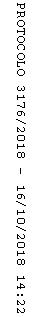 